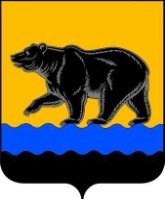 ДУМА ГОРОДА НЕФТЕЮГАНСКАР Е Ш Е Н И ЕпроектО внесении изменений в Программу комплексного развития социальной инфраструктуры муниципального образования город Нефтеюганск на 2018-2028 годыПринято Думой города «__» ______ 2021 годаВ соответствии с Федеральным законом от 06.10.2003 № 131-ФЗ             «Об общих принципах организации местного самоуправления в Российской Федерации», Градостроительным кодексом Российской Федерации, Постановлением Правительства Российской Федерации от 01.10.2015 № 1050 «Об утверждении требований к программам комплексного развития социальной инфраструктуры поселений, городских округов», Государственной программой Ханты-Мансийского автономного округа – Югры «Развитие образования», утвержденной постановлением Правительства Ханты-Мансийского автономного округа – Югры от 05.10.2018 № 338-п, руководствуясь Уставом города Нефтеюганска, Дума города решила: 1.Внести изменения в решение Думы города Нефтеюганска от 21.02.2018  № 347-VI «Об утверждении Программы комплексного развития социальной инфраструктуры муниципального образования город Нефтеюганск на 2018-2028 год» (далее - ПКР СИ) на основании письма департамента образования и молодежной политики администрации города Нефтеюганска от 23.04.2021         № 01-01-46-1, в части внесения изменений в паспорт ПКР СИ согласно приложению к решению.	2.Опубликовать настоящее решение в газете «Здравствуйте, нефтеюганцы!» и разместить на официальном сайте органов местного самоуправления города Нефтеюганска в сети Интернет.3.Решение вступает в силу после его опубликования.Глава города                                                                                  Председатель ДумыНефтеюганска				                                         города Нефтеюганска_____________С.Ю.Дегтярев	                               ________________ Н.Е.Цыбулько«___» ____________ 2021 года	                    «_____» ____________ 2022 года№ ____ -Приложение                                                                           к решению Думы города                                                                              от __________  № ______1.В строке «Основание для разработки программы» слова «решением Думы города от 26.06.2015 №1085-V» заменить на слова «решением Думы города Нефтеюганска от 31.10.2018г № 483-VI».2.В строке «Укрупненное описание запланированных мероприятий (инвестиционных проектов) по проектированию, строительству, реконструкции объектов социальной инфраструктуры» пункт 1 дополнить абзацами следующего содержания:«-Строительство детского сада на 320 мест в 17 микрорайоне                                       г.Нефтеюганска;-Приобретение нежилого помещения для размещения «Билдинг-сада» на 120 мест в 17 микрорайоне г.Нефтеюганска.»3.В разделе 1 «Характеристика существующего состояния социальной инфраструктуры муниципального образования город Нефтеюганск»:3.1.В абзаце третьем подпункта 1.2.1 слова «строительство в 2018 – 2020 годах двух детских садов: в 5 мкр. – на 320 мест, в 16 мкр. – на 300 мест» заменить на слова «строительство трёх детских садов: в 5 микрорайоне (в 2024-2025 годах, на 320 мест), в 16 микрорайоне (в 2021-2023 годах, на 300 мест),      в 17 микрорайоне (в 2025-2027 годах, на 320 мест), приобретение нежилого помещения для размещения «Билдинг-сада» в 17 микрорайоне (в 2022 году на 120 мест)».3.2.Абзацы четвертый, пятый изложить в следующей редакции:«-4-х средних общеобразовательных школ: в 17 микрорайоне (в 2022-2024 годах, на 1600 мест), в 6 микрорайоне (в 2024-2026 годах, на 1200 мест), в 11В микрорайоне (в 2024-2026 годах, на 1200 мест), в СУ-62 (в 2025-2027 годах, на 500 мест); -3-х пристроев с тёплым переходом к основному зданию: МБОУ «СОШ             № 5 «Многопрофильная» (в 2024-2025 годах, на 400 мест); МБОУ «СОШ № 6» (в 2025-2027 годах, на 400 мест); МБОУ «СОШ № 14» (в 2026-2028 годах, на 400 мест).».4.В разделе 2 «Перечень мероприятий (инвестиционных проектов) по проектированию, строительству и реконструкции объектов социальной инфраструктуры муниципального образования город Нефтеюганск»:4.1.Таблицу 1 изложить в следующей редакции:4.2.Таблицу 2 изложить в следующей редакции: № п/пНаименование объектаМестоположениеТехнико-экономические показателиСрок реализацииОтветственный исполнитель1.Средняя общеобразовательная школа в 17 микрорайоне г.Нефтеюганска (Общеобразовательная организация с углубленным изучением отдельных предметов с универсальной безбарьерной средой)г.Нефтеюганск, микрорайон 171600 мест2022 - 2024Департамент образования и молодежной политики Ханты-Мансийского автономного округа – Югры,Администрация города Нефтеюганска (Департаментобразования и молодежной политики администрации города Нефтеюганска, Департамент градостроительства и земельных отношенийадминистрации города Нефтеюганска, Департамент муниципального имущества администрации города Нефтеюганска)2.Средняя общеобразовательная школа в 11В микрорайоне г.Нефтеюганска (Общеобразовательная организация с универсальной безбарьерной средой)г.Нефтеюганск,микрорайон 11В1 200 мест2024 - 2026Департамент образования и молодежной политики Ханты-Мансийского автономного округа – Югры,Администрация города Нефтеюганска (Департаментобразования и молодежной политики администрации города Нефтеюганска, Департамент градостроительства и земельных отношенийадминистрации города Нефтеюганска, Департамент муниципального имущества администрации города Нефтеюганска)3.Строительство пристроя к МБОУ «Средняя общеобразовательная школа № 5 «Многопрофильная», микрорайон 2 (Общеобразовательная организация с универсальной безбарьерной средой)г.Нефтеюганск,микрорайон 2400 мест2024- 2025Департамент образования и молодежной политики Ханты-Мансийского автономного округа – Югры,Администрация города Нефтеюганска (Департаментобразования и молодежной политики администрации города Нефтеюганска, Департамент градостроительства и земельных отношенийадминистрации города Нефтеюганска, Департамент муниципального имущества администрации города Нефтеюганска)4.Строительство пристроя к МБОУ «Средняя общеобразовательная школа № 14», микрорайон 11В (Общеобразовательная организация с универсальной безбарьерной средой)г.Нефтеюганск,микрорайон 2400 мест2026-2028Департамент образования и молодежной политики Ханты-Мансийского автономного округа – Югры,Администрация города Нефтеюганска (Департаментобразования и молодежной политики администрации города Нефтеюганска, Департамент градостроительства и земельных отношенийадминистрации города Нефтеюганска, Департамент муниципального имущества администрации города Нефтеюганска)5Средняя общеобразовательная школа в 6 микрорайоне г. Нефтеюганска (Общеобразовательная организация с углубленным изучением отдельных предметов с универсальной безбарьерной средой)г.Нефтеюганск,микрорайон 61200 мест2024-2026Департамент образования и молодежной политики Ханты-Мансийского автономного округа – Югры,Администрация города Нефтеюганска (Департаментобразования и молодежной политики администрации города Нефтеюганска, Департамент градостроительства и земельных отношенийадминистрации города Нефтеюганска, Департамент муниципального имущества администрации города Нефтеюганска)6Средняя общеобразовательная школа в г.Нефтеюганске      СУ-62 (Общеобразовательная организация с универсальной безбарьерной средой)г.Нефтеюганск,район СУ-62500 мест2025-2027Департамент образования и молодежной политики Ханты-Мансийского автономного округа – Югры,Администрация города Нефтеюганска (Департаментобразования и молодежной политики администрации города Нефтеюганска, Департамент градостроительства и земельных отношенийадминистрации города Нефтеюганска, Департамент муниципального имущества администрации города Нефтеюганска)7Строительство пристроя к МБОУ «Средняя общеобразовательная школа № 6», микрорайон 8 (Общеобразовательная организация с универсальной безбарьерной средой)г.Нефтеюганск,микрорайон 8400 мест2025-2027Департамент образования и молодежной политики Ханты-Мансийского автономного округа – Югры,Администрация города Нефтеюганска (Департаментобразования и молодежной политики администрации города Нефтеюганска, Департамент градостроительства и земельных отношенийадминистрации города Нефтеюганска, Департамент муниципального имущества администрации города Нефтеюганска)8Детский сад на 320 мест в 5 микрорайоне г.Нефтеюганскаг.Нефтеюганск,микрорайон 5320 мест2024-2025Департамент образования и молодежной политики Ханты-Мансийского автономного округа – Югры,Администрация города Нефтеюганска (Департаментобразования и молодежной политики администрации города Нефтеюганска, Департамент градостроительства и земельных отношенийадминистрации города Нефтеюганска, Департамент муниципального имущества администрации города Нефтеюганска)9Детский сад на 300 мест в 16 микрорайоне г.Нефтеюганскаг.Нефтеюганск,микрорайон 16300 мест2021-2023Департамент образования и молодежной политики Ханты-Мансийского автономного округа – Югры,Администрация города Нефтеюганска (Департаментобразования и молодежной политики администрации города Нефтеюганска, Департамент градостроительства и земельных отношенийадминистрации города Нефтеюганска, Департамент муниципального имущества администрации города Нефтеюганска)10Детский сад на 320 мест в 17 микрорайоне г.Нефтеюганскаг.Нефтеюганск,микрорайон 17320 мест2025-2027Департамент образования и молодежной политики Ханты-Мансийского автономного округа – Югры,Администрация города Нефтеюганска (Департаментобразования и молодежной политики администрации города Нефтеюганска, Департамент градостроительства и земельных отношенийадминистрации города Нефтеюганска, Департамент муниципального имущества администрации города Нефтеюганска)11«Билдинг-сад на 120 мест в 17 микрорайоне г.Нефтеюганскаг.Нефтеюганск,микрорайон 17120 мест2022Департамент образования и молодежной политики Ханты-Мансийского автономного округа – Югры,Администрация города Нефтеюганска (Департаментобразования и молодежной политики администрации города Нефтеюганска, Департамент градостроительства и земельных отношенийадминистрации города Нефтеюганска, Департамент муниципального имущества администрации города Нефтеюганска)№ п/пНаименование объектаМестоположениеТехнико-экономические показателиСрок реализацииОтветственный исполнитель1Многофункциональный спортивный комплекс в г. Нефтеюганскег.Нефтеюганск, ул.Набережная180 чел./час2021 - 2025Департамент физической культуры и спорта Ханты-Мансийского автономного округа – Югра, Администрация  города Нефтеюганска (комитет по физической культуре и спорту администрации города Нефтеюганска)2Лыжный стадионГ.Нефтеюганск, Северо-Восточная зона (16 квартал)-2022 - 2025Департамент физической культуры и спорта Ханты-Мансийского автономного округа – Югра, Администрация  города Нефтеюганска (комитет по физической культуре и спорту администрации города Нефтеюганска)